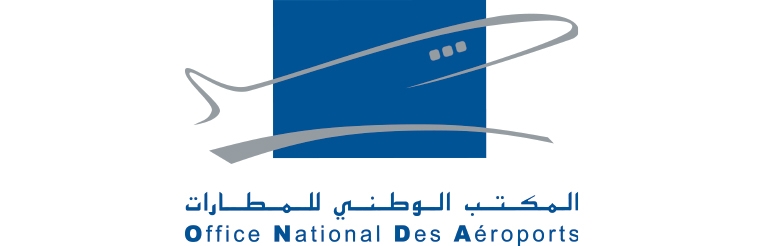 OFFICE  NATIONAL  DES AEROPORTS      DIRECTION GENERALE      Service Badging                                                                                                                                                                                             FORMULAIRE TITRE D’ACCES                                                        REPRESENTATION DIPLOMATIQUEANNEE : …………..Pièces  à Fournir :3 Exemplaires de ce formulaire3 Notices de renseignements6 Photos3 Photocopies Pièces d’identitéCorrespondance du Ministère des Affaires Etrangères et de la CoopérationNom :…………………………………………………………………………………………………………………………………………Prénom :……………………………………………………………………………………………………………………………………Fils (Fille) de :…………………Fils de :………… et de :……………………….Fille de :………………………………….Date et lieu de Naissance :……………………………………………………………………………………………………….Nationalité :……………………………………..Marié (e) : Oui               Non      Nombre d’enfants :……….Adresse Personnelle :………………………………………………………………………………………………………………………………………………………………………………………………..Ville :………………………………………………………Service ou Organisme employeur :……………………………………………………………………………………………Fonction :…………………………………………………………Date de recrutement :…………………………………..Titre d’accès demandé pour l’Aéroport :……………………………………………………………………………………Avez-vous déjà eu un laissez-passer ?            Oui                                        NonSi  Oui : Aéroport : ……………………………………………Numéro du titre d’accès :………………………………..Objet de l’autorisation d’accès :………………………………………………………………………………………………..Zone demandée :…………………………………… Secteurs demandés :         A         B          P           FPièces d’identité : N° ………………………………Date de délivrance :………………………………………………... Passeport N° :……………………………………………..de :……………………………………à : ..............................Photo agraféeportant cachet Du service EmployeurEMPLOYEURSignature/Nom /Cachet LisibleVISA : M.A.E.CSignature /Nom/Cachet LisibleSignature du ConcernéFait à …………………………….Le : ……………/………/……….Visa Chef de Service  contrôle des accèsDate :………………………….VISA SURETE NATIONALEDate :…………………………………VISA GENDARMERIE ROYALEDate :………………………………ZONE DE SURETE ACCORDEE :……………….SECTEUR ACCORDES :      A              B     P             FVISA DU DIRECTEUR GENERAL DE L’ONDAVISA DU DIRECTEUR GENERAL DE L’ONDAACCUSE DE RECEPTIONLe :Date :